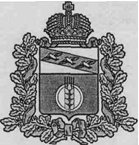 АДМИНИСТРАЦИЯ ПОСЕЛКА ИВАНИНО КУРЧАТОВСКОГО РАЙОНА КУРСКОЙ ОБЛАСТИПОСТАНОВЛЕНИЕ № 260« 30 » октября 2019 г.Об утверждении муниципальной программы «Развитие транспортнойсистемы и обеспечение перевозки пассажиров  в поселке Иванино Курчатовского района Курской области на 2020-2025 годы»            В соответствии с постановлением Администрации поселка Иванино Курчатовского района Курской области от 02.10.2012 года №248 «Об утверждении перечня муниципальных программ поселка Иванино Курчатовского района Курской области», Администрация посёлка Иванино Курчатовского района Курской области П О С Т А Н О В Л Я Ю:Утвердить Муниципальную целевую программу «Развитие транспортной системы и обеспечение перевозки пассажиров в поселке Иванино Курчатовского района Курской области на 2020-2025 годы» (Приложение).Признать утратившим силу с 01 января 2020 года постановление Администрации поселка Иванино Курчатовского района Курской области от 25.10.2017г. № 326 «Об утверждении муниципальной целевой программы «Развитие транспортной системы и обеспечение перевозки пассажиров в посёлке Иванино на 2018 – 2021 годы» с изменениями и дополнениями.Контроль за выполнением постановления оставляю за собой.Постановление вступает в силу с 1 января 2020 года и подлежит официальному опубликованию на сайте поселка Иванино (http://поселок-иванино.рф).Глава поселка Иванино						В.П.ПыхтинПриложение к Постановлению администрации поселка ИваниноКурчатовского района Курской областиот 30.10.2019г. № 260МУНИЦИПАЛЬНАЯ ПРОГРАММА «Развитие транспортной системы и обеспечение перевозки пассажиров в поселке Иванино Курчатовского района Курской области на 2020-2025 годы»ПАСПОРТмуниципальной Программы«Развитие транспортной системы и обеспечение перевозки пассажиров в поселке Иванино Курчатовского района Курской области на 2020-2025 годы»I. Характеристика проблемы, на решение которой направлена ПрограммаВ соответствии с Федеральным законом от 6 октября 2003 года N 131-ФЗ "Об общих принципах организации местного самоуправления в Российской Федерации" организация транспортного обслуживания населения и содержание автомобильных дорог в границах муниципального образования относится к вопросам местного значения.На территории муниципального образования поселок Иванино проживает 2250 человек. В этой связи имеется потребность в оказании доступных и качественных транспортных услуг.Транспорт занимает особое место в инфраструктуре населенных пунктов: с его помощью обеспечиваются жизнедеятельность экономики и социально-экономические потребности населения.Улично-дорожная сеть рассматривается как элемент транспортной, инженерной и социальной инфраструктуры поселения. Планирование развития улично-дорожной сети ведется, исходя из потребностей поселения в транспортной, инженерной и социальной инфраструктурах, а также исходя из того, что инфраструктурные объекты не только обеспечивают функционирование территории поселения, но и предопределяют развитие в долгосрочной перспективе.На сегодняшний день доля автомобильных дорог посёлка Иванино, не отвечающих нормативным требованиям, составляет более 30%. Применение программно-целевого метода в ремонте и содержании улично-дорожной сети посёлка Иванино позволит в условиях финансового дефицита наиболее рационально и эффективно решать проблемы содержания автомобильных дорог.II. Основные цели, задачи и сроки реализации Программы, а также целевые индикаторы и показатели, характеризующие эффективность реализации ПрограммыГлавной целью Программы является развитие современной улично-дорожной сети, совершенствование системы организации дорожного движения, обеспечение безопасности движения, улучшение экологической ситуации, повышение общего уровня благоустройства поселения, формирование эффективно функционирующего пассажирского транспорта, предоставляющего при минимальном уровне бюджетного финансирования качественные услуги по транспортному обслуживанию населения при соблюдении принципов надежности и безопасности пассажирских перевозок.Для достижения основной цели Программы необходимо решить следующие задачи:- поддержание дорог, улично-дорожной сети и сооружений на них на уровне, соответствующем нормативным требованиям, путем содержания дорог и сооружений на них;- сохранение протяженности соответствующих нормативным требованиям дорог и тротуаров, улично-дорожной сети за счет ремонта и капитального ремонта дорог и тротуаров, и сооружений на них;- обеспечение высокого уровня транспортного обслуживания населения;- обеспечение стабильной работы пассажирского автотранспорта всех форм собственности.Срок реализации Программы - 2020-2025 годы.III. Перечень основных программных мероприятийДля реализации поставленных целей и решения задач Программы, достижения планируемых результатов предусмотрено выполнение следующих мероприятий:1. Мероприятия по содержанию дорог и сооружений на них.Реализация мероприятий позволит выполнять работы по содержанию дорог и сооружений на них в соответствии с нормативными требованиями.2. Мероприятия по ремонту дорог.Реализация мероприятий позволит сохранить протяженность участков дорог, улично-дорожной сети, на которых показатели их транспортно-эксплуатационного состояния соответствуют требованиям стандартов к эксплуатационным показателям автомобильных дорог.3. Мероприятия по капитальному ремонту дорог и тротуаров и сооружений на них.Реализация мероприятий позволит сохранить протяженность участков дорог, улично-дорожной сети, на которых показатели их транспортно-эксплуатационного состояния соответствуют категории дороги.Сроки и очередность мероприятий по реализации Программы будут определяться в зависимости от задач, предусмотренных областными и местными целевыми программами.В рамках задачи, предусматривающей сохранение протяженности соответствующих нормативным требованиям дорог и тротуаров, улично-дорожной сети, приоритеты будут отдаваться капитальному ремонту участков дорог и сооружениям на них, обслуживающих наибольшие автотранспортные потоки.Мероприятия по ремонту, капитальному ремонту дорог и тротуаров, улично-дорожной сети будут определяться на основе результатов обследования дорог.Предоставление субсидий из бюджета МО на возмещение выпадающих убытков перевозчикам.	Перечень программных мероприятий, а также информация о необходимых для реализации каждого мероприятия ресурсах, сроках и объемах их финансирования приведены в Приложение №1 к настоящей Программе.IV. Обоснование выделения подпрограмм Комплексный характер целей и задач Программы обуславливает целесообразность использования программно-целевых методов управления для скоординированного достижения взаимосвязанных целей подпрограмм и решения соответствующих им задач как в целом по Программе, так и по ее отдельным блокам.В Программу включены:- Подпрограмма 2 «Развитие сети автомобильных дорог муниципального образовании «Курчатовский район» Курской области»;- Подпрограмма 4 «Повышение безопасности дорожного движения в муниципальном районе «Курчатовский район» Курской области»; Выполнение задач Подпрограмм, а также реализация их мероприятий позволит достичь основных целей Программы:развитие современной и эффективной транспортной инфраструктуры, обеспечивающей ускорение товародвижения и снижение транспортных издержек в экономике;повышение доступности и качества услуг транспортного комплекса для населения;уменьшение количества погибших в дорожно-транспортных происшествиях.V. Обоснование объема финансовых ресурсов, необходимыхдля реализации ПрограммыФинансирование программных мероприятий предусматривается за счет средств бюджета муниципального образования «поселок Иванино» Курчатовского района Курской области.Общий объем финансовых средств на реализацию мероприятий муниципальной программы на весь период составляет6 416 125 рублей, из них:2020 год – 1013590 руб.2021 год – 1080507 руб.2022 год – 1080507 руб.2023 год – 1080507 руб.2024 год – 1080507 руб.2025 год – 1080507 руб.На реализацию Подпрограммы 2 предусмотрено направить 6 116 125 рублей, из них:2020 год –  963590 руб.2021 год – 1030507 руб.2022 год – 1030507 руб.2023 год – 1030507 руб.2024 год – 1030507 руб.2025 год – 1030507 руб.На реализацию Подпрограммы 4 предусмотрено направить 300 000 рублей, из них:2020 год – 50 000 рублей;2021 год – 50 000 рублей;2022 год – 50 000 рублей;2023 год – 50 000 рублей;2024 год – 50 000 рублей;2025 год – 50 000 рублей.Предполагается ежегодное уточнение в установленном порядке объемов финансирования Программы. Ресурсное обеспечение реализации Программы по годам представлено в приложении № 2.VI. Оценка степени влияния выделения дополнительных объемов ресурсов на показатели (индикаторы) муниципальной программы (подпрограммы), состав и основные характеристики основных мероприятий подпрограмм муниципальной программыРеализация основных мероприятий муниципальной программы не предусматривает выделение дополнительных объемов ресурсов.VII. Механизм реализации Программы	Механизм реализации Программы осуществляется заказчиком, с участием заинтересованных организаций и предприятий и предусматривает проведение обследования улично-дорожной сети; пассажиропотоков на маршрутах.	Администрация муниципального образования «поселок Иванино» Курчатовского района Курской области координирует работу участников Программы в пределах выделенных ассигнований.К возможным внешним факторам, негативно влияющим на ход реализации Программы, относятся: -отсутствие или недостаточное финансирование мероприятий Программы; -изменения действующего законодательства РФ, касающиеся механизмов реализации программных мероприятий; -форс-мажорные обстоятельства.VIII. Оценка социально-экономической эффективности ПрограммыРеализация программных мероприятий позволит:- улучшить качество обслуживания населения МО «поселок Иванино» Курчатовского района Курской области пассажирским транспортом общего пользования;- оптимизировать маршрутную сеть муниципального образования «поселок Иванино» Курчатовского района Курской области;- улучшить ситуацию по обеспечению безопасности дорожного движения на общественном транспорте.- повысить уровень и улучшить социальные условия жизни людей;- активизировать экономическую деятельность населения;- снизить негативное влияние дорог на окружающую среду.Информация об оценке эффективности реализации Программы представляется в ежегодном отчете о ходе работ по Программе.ПОДПРОГРАММА «Развитие сети автомобильных дорог поселка Иванино Курчатовского района Курской области на 2020 – 2025 годы»ПАСПОРТподпрограммы «Развитие сети автомобильных дорог поселка Иванино Курчатовского района Курской области на 2020 – 2025 годы» муниципальной программы «Развитие транспортной системы и обеспечение перевозки пассажиров в поселке Иванино Курчатовского района Курской области на 2020 – 2025 годы»Раздел 1. Содержание проблемы и обоснование необходимостиее решения программными методамиУлично-дорожная сеть рассматривается как элемент транспортной, инженерной и социальной инфраструктуры поселения. Планирование развития улично-дорожной сети ведется, исходя из потребностей поселения в транспортной, инженерной и социальной инфраструктурах, а также исходя из того, что инфраструктурные объекты не только обеспечивают функционирование территории поселения, но и предопределяют развитие в долгосрочной перспективе.На сегодняшний день доля автомобильных дорог посёлка Иванино, не отвечающих нормативным требованиям, составляет более 30%. Применение программно-целевого метода в ремонте и содержании улично-дорожной сети посёлка Иванино позволит в условиях финансового дефицита наиболее рационально и эффективно решать проблемы содержания автомобильных дорог.Раздел 2. Основные цели и задачи, сроки и этапы реализации,целевые индикаторы и показатели ПодпрограммыОсновной целью Подпрограммы является развитие современной улично-дорожной сети, совершенствование системы организации дорожного движения, обеспечение безопасности движения, улучшение экологической ситуации, повышение общего уровня благоустройства поселения.Для достижения основной цели Подпрограммы необходимо решить следующие задачи:- поддержание дорог, улично-дорожной сети и сооружений на них на уровне, соответствующем нормативным требованиям, путем содержания дорог и сооружений на них;- сохранение протяженности соответствующих нормативным требованиям дорог и тротуаров, улично-дорожной сети за счет ремонта и капитального ремонта дорог и тротуаров, и сооружений на них.Срок реализации Подпрограммы - 2020 – 2025 годы.Раздел 3. Система программных мероприятий, ресурсное обеспечение, перечень мероприятий с разбивкой по годам, источникам финансирования ПодпрограммыДля реализации поставленных целей и решения задач Подпрограммы, достижения планируемых значений показателей и индикаторов предусмотрено выполнение следующих мероприятий:1. Мероприятия по содержанию дорог и сооружений на них.Реализация мероприятий позволит выполнять работы по содержанию дорог и сооружений на них в соответствии с нормативными требованиями.2. Мероприятия по ремонту дорог.Реализация мероприятий позволит сохранить протяженность участков дорог, улично-дорожной сети, на которых показатели их транспортно-эксплуатационного состояния соответствуют требованиям стандартов к эксплуатационным показателям автомобильных дорог.3. Мероприятия по капитальному ремонту дорог и тротуаров и сооружений на них.Реализация мероприятий позволит сохранить протяженность участков дорог, улично-дорожной сети, на которых показатели их транспортно-эксплуатационного состояния соответствуют категории дороги.Сроки и очередность мероприятий по реализации Подпрограммы будут определяться в зависимости от задач, предусмотренных областными и местными целевыми программами.В рамках задачи, предусматривающей сохранение протяженности соответствующих нормативным требованиям дорог и тротуаров, улично-дорожной сети, приоритеты будут отдаваться капитальному ремонту участков дорог и сооружениям на них, обслуживающих наибольшие автотранспортные потоки.Мероприятия по ремонту, капитальному ремонту дорог и тротуаров, улично-дорожной сети будут определяться на основе результатов обследования дорог.Раздел 4. Обоснование объема финансовых ресурсов, необходимыхдля реализации ПрограммыФинансирование программных мероприятий предусматривается за счет средств бюджета муниципального образования «поселок Иванино» Курчатовского района Курской области.На реализацию Подпрограммы 2 предусмотрено направить 6 116 125 рублей, из них:2020 год –  963590 руб.2021 год – 1030507 руб.2022 год – 1030507 руб.2023 год – 1030507 руб.2024 год – 1030507 руб.2025 год – 1030507 руб.Предполагается ежегодное уточнение в установленном порядке объемов финансирования Программы. Ресурсное обеспечение реализации Программы по годам представлено в приложении № 2.Раздел 5. Оценка степени влияния выделения дополнительных объемов ресурсов на показатели (индикаторы) муниципальной программы (подпрограммы), состав и основные характеристики основных мероприятий подпрограмм муниципальной программыРеализация основных мероприятий муниципальной программы не предусматривает выделение дополнительных объемов ресурсов.Раздел 6. Механизм реализации, организация управленияи контроль за ходом реализации ПодпрограммыУправление реализацией Подпрограммы осуществляет Глава посёлка Иванино. Администрация муниципального образования «поселок Иванино» Курчатовского района Курской области организует работу участников Программы в пределах выделенных ассигнований.Раздел 7. Оценка эффективности социально-экономическихи экологических последствий от реализации ПодпрограммыК числу социально-экономических последствий выполнения программы посёлка Иванино относятся:- повышение уровня и улучшение социальных условий жизни людей;- активизация экономической деятельности населения;- улучшение транспортного обслуживания населения;- снижение негативного влияния дорог на окружающую среду.Информация об оценке эффективности реализации Подпрограммы представляется в ежегодном отчете о ходе работ по Подпрограмме.	Методика оценки эффективности реализации подпрограммы «Модернизация сети автомобильных дорог посёлка Иванино на 2020 – 2025 годы» приведена в приложении № 3 к муниципальной программе «Развитие транспортной системы и обеспечение перевозок пассажиров в поселке Иванино на 2020 – 2025 годы».Подпрограмма«Повышение безопасности дорожного движения в посёлке Иванино в 2020-2025 годах»ПАСПОРТподпрограммы «Повышение безопасности дорожного движения в посёлке Иванино в 2020-2025 годах» муниципальной программы «Обеспечение общественного порядка и противодействие преступности на территории поселка Иванино Курчатовского района Курской области в 2020-2025 годах»1. содержание проблемы и необходимостЬ её решения программным методомБезопасность дорожного движения является одной из важных социально-экономических и демографических задач. Аварийность на автомобильном транспорте наносит огромный материальный и моральный ущерб как обществу в целом, так и отдельным гражданам. Дорожно-транспортный травматизм приводит к исключению из сферы производства людей трудоспособного возраста. Гибнут и получают травмы дети. Одной из основных причин неоднозначной обстановки с аварийностью является постоянно возрастающее количество транспортных средств, увеличивающаяся диспропорция между приростом автомобилей и приростом протяженности улично-дорожной сети, не рассчитанной на современные транспортные потоки. Основным видом дорожно-транспортных происшествий в посёлке Иванино по-прежнему остается наезд на пешехода, на долю которого в 2015 году пришлось 40% всех дорожно-транспортных происшествий. Пешеходы являются наиболее многочисленной и самой уязвимой группой участников дорожного движения.Около 80 % всех дорожно-транспортных происшествий происходят по причине нарушения водителями Правил дорожного движения. Причем 80 % всех происшествий, связанных с несоблюдением водителями требований безопасности дорожного движения, совершено водителями транспортных средств, принадлежащих физическим лицам. Каждое сороковое дорожно-транспортное происшествие совершил водитель, находившийся в состоянии алкогольного опьянения.Наличие проблемы обеспечения безопасности дорожного движения требует принятия и реализации долгосрочной программы, координации усилий Администрации посёлка Иванино, государственной инспекции безопасности дорожного движения, подведомственных специализированных служб, транспортных предприятий, индивидуальных перевозчиков в целях более полного учета интересов граждан.Реализация комплекса мероприятий по безопасности дорожного движения посредством разработки программы соответствует стратегическим приоритетам социально-экономического развития посёлка Иванино.Система обеспечения безопасности дорожного движения, сформированная без применения программно-целевого метода, характеризуется недостаточной комплексностью и отсутствием эффективного механизма координации действий, что ведет к разобщенности при осуществлении деятельности в области обеспечения безопасности дорожного движения.Учитывая, что при реализации мероприятий по обеспечению безопасности дорожного движения задействованы различные структуры, возникает необходимость в координации деятельности органов Администрации посёлка Иванино, а также ГИБДД, подведомственных служб, транспортных предприятий. Применение программно-целевого метода позволит продолжить:формирование основ и приоритетных направлений профилактики дорожно-транспортных происшествий и снижения тяжести их последствий;координацию деятельности задействованных органов и структур в области обеспечения безопасности дорожного движения;реализацию комплекса мероприятий, в том числе профилактического характера, снижающих количество дорожно-транспортных происшествий с пострадавшими и количество лиц, погибших в результате дорожно-транспортных происшествий.Принятие подпрограммы на 2020-2025 годы позволит реализовать намеченные мероприятия и обеспечить при решении проблемы комплексность и системность за счет определения целей, задач, мероприятий и источников финансирования.Целевая программа разработана в соответствии с проектом Концепции долгосрочного социально-экономического развития Российской Федерации на период до 2020 г. (распоряжение Правительства Российской Федерации от 17 ноября 2008 г. N 1662-р), Транспортной стратегии Российской Федерации на период до 2030 года (распоряжение Правительства Российской Федерации от 22 ноября 2008 г. N 1734-р), Стратегии развития железнодорожного транспорта в Российской Федерации до 2030 года (распоряжение Правительства Российской Федерации от 17 июня 2008 г. N 877-р), Концепции развития аэропортовой сети Российской Федерации на период до 2020 года (совместный приказ Минтранса России и Минобороны России от 29 мая 2008 г. N 003/0021).2. ОСНОВНЫЕ ЦЕЛЬ, ЗАДАЧИ И СРОКИ РЕАЛИЗАЦИИ ПОДПРОГРАММЫОсновной целью Подпрограммы является повышение безопасности дорожного движения в посёлке Иванино.Для достижения цели Подпрограммы необходимо решить следующие задачи:предупреждение опасного поведения участников дорожного движения;внедрение технических средств и автоматизированных систем управления дорожным движением;выполнение организационно-планировочных и инженерных мероприятий, направленных на совершенствование улично-дорожной сети.Цели и задачи Подпрограммы соответствуют стратегическим приоритетам социально-экономического развития посёлка Иванино.Намеченные задачи соответствуют полномочиям органов местного самоуправления посёлка Иванино, определенным Федеральным законом от 06.10.2003 № 131-ФЗ (в ред. от 21.11.2011) "Об общих принципах организации местного самоуправления в Российской Федерации", Уставом посёлка Иванино.Подпрограмма предусматривает развитие системы обеспечения безопасности дорожного движения путем последовательной реализации комплекса взаимоувязанных мероприятий, рассчитанных на 6 летний период (2020-2025 гг.).3.ПЕРЕЧЕНЬ ПРОГРАММНЫХ МЕРОПРИЯТИЙРеализация программных мероприятий позволит решить указанные задачи и будет осуществляться по следующим направлениям:- организация систематических выступлений в средствах массовой информации по вопросам безопасности дорожного движения, проведение акций: «Внимание – дети!», «Внимание – пешеход!» и др.;- ежегодное нанесение линий дорожной разметки;- установка необходимых знаков дорожного движения и маршрутного ориентирования;- приобретение материалов и оборудования для ремонта технических средств организации дорожного движения;- реконструкция транспортных развязок.В ходе реализации Подпрограммы отдельные мероприятия могут уточняться.4. ОБОСНОВАНИЕ ОБЪЕМА ФИНАНСОВЫХ РЕСУРСОВ, НЕОБХОДИМЫХ ДЛЯ РЕАЛИЗАЦИИ ПОДПРОГРАММЫФинансирование программных мероприятий предусматривается за счет средств бюджета муниципального образования «поселок Иванино» Курчатовского района Курской области.На реализацию Подпрограммы 4 предусмотрено направить 300 000 рублей, из них:2020 год – 50 000 рублей;2021 год – 50 000 рублей;2022 год – 50 000 рублей;2023 год – 50 000 рублей;2024 год – 50 000 рублей;2025 год – 50 000 рублей.Предполагается ежегодное уточнение в установленном порядке объемов финансирования Программы. Ресурсное обеспечение реализации Программы по годам представлено в приложении № 2.5. Оценка степени влияния выделения дополнительных объемов ресурсов на показатели (индикаторы) муниципальной программы (подпрограммы), состав и основные характеристики основных мероприятий подпрограмм муниципальной программыРеализация основных мероприятий муниципальной программы не предусматривает выделение дополнительных объемов ресурсов.6. МЕХАНИЗМ РЕАЛИЗАЦИИ ПОДПРОГРАММЫ, КОНТРОЛЬ ЗА ХОДОМ ЕЕ РЕАЛИЗАЦИИ Исполнителями основных мероприятий Подпрограммы являются администрация посёлка Иванино, отдел Государственной инспекции безопасности дорожного движения УМВД России по Курчатовскому району, МУП «Иванинское ЖКХ».Органы, ответственные за реализацию Подпрограммы – главные распорядители средств бюджета посёлка Иванино направляют финансовые средства на выполнение мероприятий Подпрограммы. Заказчик совместно с другими органами, ответственными за реализацию Подпрограммы, ежегодно уточняет целевые показатели и затраты по программным мероприятиям, состав исполнителей.Органы, ответственные за реализацию Подпрограммы, несут ответственность за своевременное выполнение мероприятий, предусмотренных Подпрограммой, целевое и эффективное расходование средств и предоставляют заказчику информацию для подготовки отчета о ходе реализации Подпрограммы.В случае привлечения дополнительных средств из источников, не предусмотренных настоящей Подпрограммой, заказчик Подпрограммы вносит в нее соответствующие изменения.Контрольные функции за реализацией Подпрограммы выполняются заказчиком Подпрограммы.Заказчик совместно с органами, ответственными за реализацию Подпрограммы:определяют наиболее эффективные формы, процедуры и методы организации работ по реализации Подпрограммы;координируют работу исполнителей программных мероприятий;Заказчик несет ответственность за реализацию и конечные результаты Подпрограммы.7. ОЦЕНКА СОЦИАЛЬНО-ЭКОНОМИЧЕСКОЙ ЭФФЕКТИВНОСТИ ПОДПРОГРАММЫПодпрограмма имеет большое социально-экономическое значение, так как направлена на снижение транспортного риска и сокращение количества ДТП, с учетом количества зарегистрированных на территории п. Иванино транспортных средств, в результате чего будет получен социальный эффект. В результате реализации Подпрограммы ожидается сокращение в 2025 году транспортного риска на 3% и сокращение количества ДТП на 1,5% по сравнению с 2015 годом.Приложение№1к муниципальной Программе «Развитие транспортной системы и обеспечение перевозки пассажиров в поселке Иванино Курчатовского района Курской области на 2020-2025 годыПеречень мероприятий муниципальной Программы«Развитие транспортной системы и обеспечение перевозки пассажиров в поселке Иванино Курчатовского района Курской области на 2020-2025 годы»2. Приложение № 2 к муниципальной Программе «Развитие транспортной системы и обеспечение перевозки пассажиров в поселке Иванино Курчатовского района Курской области на 2020-2025 годы» изложить в новой редакции (Приложение):Приложение№2к муниципальной Программе «Развитие транспортной системы и обеспечение перевозки пассажиров в поселке Иванино Курчатовского района Курской области на 2020-2025 годыРесурсное обеспечение муниципальной Программы«Развитие транспортной системы и обеспечение перевозки пассажиров в поселке Иванино Курчатовского района Курской области на 2020-2025 годы»Приложение № 3к муниципальной Программе «Развитие транспортной системы и обеспечение перевозки пассажиров в поселке Иванино Курчатовского района Курской области на 2020-2025 годыМЕТОДИКАоценки эффективности реализации подпрограммы «Модернизация сети автомобильных дорог посёлка Иванино на 2020-2025 годы»1. Оценка эффективности реализации подпрограммы «Модернизация сети автомобильных дорог посёлка Иванино на 2020-2025 годы» (далее – Подпрограмма) осуществляется администрацией посёлка Иванино по годам в течение всего срока реализации Подпрограммы.2. В составе ежегодного отчета о ходе работ по Подпрограмме представляется информация об оценке эффективности реализации Подпрограммы по следующим критериям:2.1. Критерий «Степень достижения планируемых результатов целевых индикаторов реализации мероприятий Подпрограммы» базируется на анализе целевых показателей, указанных в Подпрограмме, и рассчитывается по формуле:               ЦИФiКЦИi = ---------------------------   , где:              ЦИПiКЦИi – степень достижения i-го целевого индикатора Подпрограммы;ЦИФi (ЦИПi) – фактическое (плановое) значение i-го целевого индикатора Подпрограммы.Значение показателя КЦИi должно быть больше либо равно 1.2.2. Критерий «Степень соответствия бюджетных затрат на мероприятия Подпрограммы запланированному уровню затрат» рассчитывается по формуле:              БЗФiКБЗi = ---------------------------   , где:              БЗПiКБЗi – степень соответствия бюджетных затрат i-го мероприятия Подпрограммы;БЗФi (БЗПi) – фактическое (плановое, прогнозное) значение бюджетных затрат i-го мероприятия Подпрограммы.Значение показателя КБЗi должно быть меньше либо равно 1.2.3. Критерий «Эффективность использования бюджетных средств на реализацию отдельных мероприятий» показывает расход бюджетных средств на i-е мероприятие Подпрограммы в расчете на 1 единицу прироста целевого индикатора по тому же мероприятию и рассчитывается по формулам:           БРПi                            БРФiЭПi = --------------------------   ;  ЭФi  = ---------------------------   , где:           ЦИПi                          ЦИФiЭПi (ЭФi) – плановая (фактическая) отдача бюджетных средств
по i-му мероприятию Подпрограммы;БРПi (БРФi) – плановый (фактический) расход бюджетных средств
на i-е мероприятие Подпрограммы;ЦИПi (ЦИФi) – плановое (фактическое) значение целевого индикатора
по i-му мероприятию Подпрограммы.Значение показателя ЭФi не должно превышать значения показателя ЭПi. -Наименование Программы«Развитие транспортной системы и обеспечение перевозки пассажиров в поселке Иванино Курчатовского района Курской области на 2020-2025 годы (далее - Программа)Заказчик ПрограммыРазработчики ПрограммыАдминистрация поселка ИваниноКурчатовского района Курской областиАдминистрация поселка ИваниноКурчатовского района Курской областиИсполнители Программы- Администрация поселка ИваниноКурчатовского района Курской области- юридические и физические лица в соответствии с заключенным договоромПодпрограммы«Развитие сети автомобильных дорог поселка Иванино Курчатовского района Курской области на 2020-2025 годы»«Повышение безопасности дорожного движения в посёлке Иванино в 2020-2025 годах»Цели и задачи Программы- развитие современной и эффективной автомобильно-дорожной инфраструктуры, обеспечивающей ускорение товародвижения и снижение транспортных издержек в экономике;  - создание условий для улучшения транспортного обслуживания населения за счет повышения    эффективности функционирования пассажирского транспорта общего пользования при соблюдении принципов надежности и безопасности пассажирских   перевозок и развития действующей        транспортной инфраструктуры муниципального образования «поселок Иванино»;- обеспечение стабильной и безопасной работы пассажирского   автотранспорта всех форм собственности;  - удовлетворение      потребностей      населения муниципального образования «поселок Иванино» в необходимых и качественных транспортных услугах.Сроки реализации Программы2020-2025 годыРесурсное обеспечение ПрограммыВсего – 6116125 руб. в том числе: - за счет средств бюджета посёлка Иванино – 6416125 руб., в том числе по годам:2020 год – 1013590 руб.2021 год – 1080507 руб.2022 год – 1080507 руб.2023 год – 1080507 руб.2024 год – 1080507 руб.2025 год – 1080507 руб.Контроль за реализацией ПрограммыАдминистрация поселка ИваниноКурчатовского района Курской областиОжидаемые конечные результаты Программы -снижение уровня износа объектов дорожной сети;-доля внебюджетных источников в общем объеме инвестиций в модернизацию дорожно-уличной сети;-увеличение в целом дорог с твердым покрытием;-сокращение ДТП;-повышение эффективности и безопасности функционирования автомобильных дорог общего пользования местного значения на территории посёлка Иванино Курчатовского района и создания благоприятных условий проживания жителей поселения;-снижение доли муниципальных дорог, несоответствующих нормативным требованиям;-увеличение протяжённости автомобильных дорог общего пользования местного значения;-улучшения организации перевозок пассажиров на общественном транспорте;-благоустроенность населенного пункта;-улучшение качества обслуживания населения муниципального образования «поселок Иванино» пассажирским транспортом общего пользования.Наименование ПодпрограммыПодпрограмма «Развитие сети автомобильных дорог поселка Иванино Курчатовского района Курской области на 2020 – 2025 годы» (далее – Программа)Заказчик ПодпрограммыАдминистрация посёлка ИваниноРазработчик ПодпрограммыАдминистрация посёлка ИваниноОсновная цель Подпрограммыразвитие современной и эффективной автомобильно-дорожной инфраструктуры, обеспечивающей ускорение товародвижения и снижение транспортных издержек в экономикеОсновные задачи Подпрограммыподдержание автомобильных дорог на уровне, соответствующем категории дороги, путем содержания дорог и сооружений на них;сохранение протяженности соответствующих нормативным требованиям автомобильных дорог Сроки реализации Подпрограммы2020 – 2025 годыИсполнители Подпрограммы Администрация посёлка ИваниноОбъемы и источники финансирования Подпрограммыобщий объем финансирования Подпрограммы составляет:в 2020 – 2025 годах – 6 116 125 рублей, в том числе:средства областного бюджета – 0 руб.
средства местного бюджета – 6 116 125 рублей.Объем финансирования по годам:2020 год –  963590 руб.2021 год – 1030507 руб.2022 год – 1030507 руб.2023 год – 1030507 руб.2024 год – 1030507 руб.2025 год – 1030507 руб.Бюджетные ассигнования, предусмотренные в плановом периоде 2020 – 2025 годов, могут быть уточнены при формировании проекта решения Собрания депутатов посёлка Иванино о бюджете на 2020 – 2025 годыОжидаемые конечные результаты реализации Подпрограммы-снижение уровня износа объектов дорожной сети;-доля внебюджетных источников в общем объеме инвестиций в модернизацию дорожно-уличной сети;- увеличение в целом дорог с твердым покрытием;-сокращение ДТП.-повышение эффективности и безопасности функционирования автомобильных дорог общего пользования местного значения на территории посёлка Иванино Курчатовского района и создания благоприятных условий проживания жителей поселения-снижение доли муниципальных дорог, несоответствующих нормативным требованиям;-увеличение протяжённости автомобильных дорог общего пользования местного значения;-улучшения организации перевозок пассажиров на общественном транспорте.- благоустроенность населенного пунктаСистема организации контроля за исполнением Подпрограммы контроль за ходом реализации Подпрограммы осуществляет Администрация посёлка ИваниноНаименование подпрограммыПодпрограмма «Повышение безопасности дорожного движения в посёлке Иванино в 2020-2025 годах» (далее – Подпрограмма)Заказчик ПодпрограммыАдминистрация посёлка ИваниноОсновные разработчики ПодпрограммыАдминистрация посёлка ИваниноОсновная цель ПодпрограммыПовышение безопасности дорожного движения в посёлке ИваниноОсновные задачи ПодпрограммыПредупреждение опасного поведения участников дорожного движения;внедрение технических средств и автоматизированных систем управления дорожным движением;Сроки и этапы реализации Подпрограммы2020-2025 годыПеречень основных мероприятий ПодпрограммыОрганизация систематических выступлений в средствах массовой информации по вопросам безопасности дорожного движения, проведение акций: «Внимание – дети!», «Внимание – пешеход!» и др.;постоянное обеспечение на транспортных предприятиях, независимо от форм собственности, работы кабинетов по безопасности дорожного движения;установка необходимых знаков дорожного движения и маршрутного ориентирования;приобретение материалов и оборудования для ремонта технических средств организации дорожного движения;реконструкция транспортных развязок;Органы, ответственные за реализацию ПодпрограммыАдминистрация посёлка ИваниноОбъемы и источники финансирования Подпрограммы (с распределением по годам и источникам финансирования)Всего – 300 000 руб. в том числе: - за счет средств бюджета посёлка Иванино – 300 000 руб., в том числе по годам:2020 год – 50 000 рублей;2021 год – 50 000 рублей;2022 год – 50 000 рублей;2023 год – 50 000 рублей;2024 год – 50 000 рублей;2025 год – 50 000 рублей.Ожидаемые конечные результаты реализации программы и целевые показатели Подпрограммы- Повышение безопасности дорожного движения;- сокращение в 2018 году количества ДТП на 1,5% по сравнению с 2015 годом;- количество установленных дорожных знаков – 20 ед.Система организации контроля за исполнением Подпрограммы№ п/пНаименование мероприятий ПрограммыОбъемы финансирования по годам, руб.Объемы финансирования по годам, руб.Объемы финансирования по годам, руб.Объемы финансирования по годам, руб.Объемы финансирования по годам, руб.Объемы финансирования по годам, руб.№ п/пНаименование мероприятий Программы2020г.2021г.2022г.2023г.2024г.2025г.1.Проведение мероприятий по организации безопасного движения автотранспортных средств, в т.ч. изготовление проекта организации дорожного движения по улицам посёлка Иванино,0000002.Ямочный ремонт внутрипоселковых автомобильных дорог местного значения поселка1013590108050710805071080507108050710805073.Оформление в собственность автомобильных дорог местного значения (проведение работ по паспортизации и инвентаризации в отношении земельных участков, занятых автодорогами)0000004.предоставление субсидий из бюджета МО на возмещение выпадающих убытков перевозчикам0000005.Проведение мероприятий по организации безопасного движения автотранспортных средств, в т.ч. приобретение и установка дорожных знаков500005000050000500005000050000Источник финансированияВсего 2020-2025 гг. (руб.)В том числе по годам (руб.)В том числе по годам (руб.)В том числе по годам (руб.)В том числе по годам (руб.)В том числе по годам (руб.)В том числе по годам (руб.)Источник финансированияВсего 2020-2025 гг. (руб.)2020г.2021г.2022г.2023г.2024г.2025г.Всего, в том числе:6416125101359010805071080507108050710805071080507Местный бюджет6416125101359010805071080507108050710805071080507Областной бюджет-------